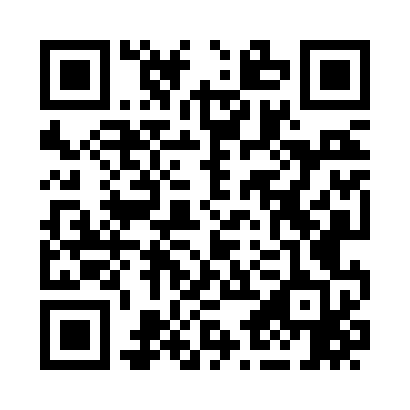 Prayer times for Brockett, Arkansas, USAMon 1 Jul 2024 - Wed 31 Jul 2024High Latitude Method: Angle Based RulePrayer Calculation Method: Islamic Society of North AmericaAsar Calculation Method: ShafiPrayer times provided by https://www.salahtimes.comDateDayFajrSunriseDhuhrAsrMaghribIsha1Mon4:225:501:084:588:259:542Tue4:225:511:084:588:259:533Wed4:235:511:084:598:259:534Thu4:245:521:084:598:259:535Fri4:245:521:094:598:259:526Sat4:255:531:094:598:259:527Sun4:265:531:094:598:249:518Mon4:275:541:094:598:249:519Tue4:275:541:094:598:249:5010Wed4:285:551:094:598:239:5011Thu4:295:561:095:008:239:4912Fri4:305:561:105:008:239:4913Sat4:315:571:105:008:229:4814Sun4:325:581:105:008:229:4715Mon4:335:581:105:008:219:4716Tue4:345:591:105:008:219:4617Wed4:356:001:105:008:209:4518Thu4:356:001:105:008:209:4419Fri4:366:011:105:008:199:4320Sat4:376:021:105:008:189:4221Sun4:386:021:105:008:189:4222Mon4:396:031:104:598:179:4123Tue4:406:041:104:598:169:4024Wed4:416:051:104:598:169:3925Thu4:436:051:104:598:159:3826Fri4:446:061:104:598:149:3627Sat4:456:071:104:598:139:3528Sun4:466:081:104:598:129:3429Mon4:476:091:104:588:129:3330Tue4:486:091:104:588:119:3231Wed4:496:101:104:588:109:31